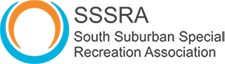 Day Camp Assessment FormParents or Guardians – Please complete the Day Camp Assessment form and return it to SSSRA. All information assists the Day Camp Staff to provide a successful camp experience. The last section, please have your camper assist you with answering.Camper InformationCamper’s Name: _ 	Age:  	Address:  	_	Sex:	M/ F City, Zip:  	_Phone Numbers: (Home)  	_ 	_Mother’s Contact: (Cell) ____________________________ (Work) _________________Father’s Contact: (Cell) ____________________________ (Work) __________________  Who should be contacted first:  Mother________   Father_________Emergency Contact Name: ________________________Phone:  	____Does your camper have any allergies to food or environmental items? If yes, please list:EducationName of School:  	Grade just Completed: _________________   Teacher’s Name:___________________________What are some of your child’s educational strengths? 	_ Writing	 	Reading 	Math	_ 	Music	 	Art 	_ Physical Strength	 	Dance  	 Speech	 	Memory/RecallWhich of the above areas would you like to see expressed through day camp activities?Physical ConsiderationsWhat is your camper’s primary disability?  	_ 	_ Does your camper have any physical limitations that would prohibit his/her participationin any type of day camp activities? (Example – tires easily on walks, limited range of motion)What type of physical activity does your camper like to do? (Check all that apply)How would you describe your camper’s swimming ability? (Check all that apply)Social PatternsDuring leisure/play activities, which of the following does your camper prefer? (Check all that apply) 	by himself/herself	 	with one other person	 	with a groupWhat are some of your camper’s social and emotional needs that could be helped through recreational activities at camp? (Check all that apply)What are some of the leisure activities that your camper enjoys during his/her spare time?Please list some other leisure activities that your camper enjoys being a part of (examples:sports teams, private music lessons, etc.)CommunicationDoes your camper require a communication device? Yes_____  No______If so, what sort of device? _______________________________________________________________________________________________________________________________________________________________Please note: South Suburban Special Recreation Association is not responsible for any lost, stolen, or damage to communication devices.  While we understand that devices are important for individuals to communicate, SSSRA will not sign any agreements or lending arrangements with your school district or therapy services.  All communication devices are the responsibility of the family.  Does your camper respond to picture schedules of a picture exchange system? Yes_____No_____Behavior ManagementWhat types of behavioral management techniques do you use with your child? (Examples –time-outs, social story, red/green light)What type of visual warning system does your camper respond to?Camper Action PlanParents, please fill out the following section with input from your camper.What goals do you hope to achieve at day camp this summer?What type of reminders would help you during day camp?Picture Schedule	 	TimerPocket Calendar 	First/Then BoardsOthers:  	What may cause you to be frustrated at camp?_____________________________________________________________________________________________When you are frustrated, what can the staff do to help you?    ______________________________________________________________________________________    ______________________________________________________________________________________	In each of the arrows below, write one word that describes you.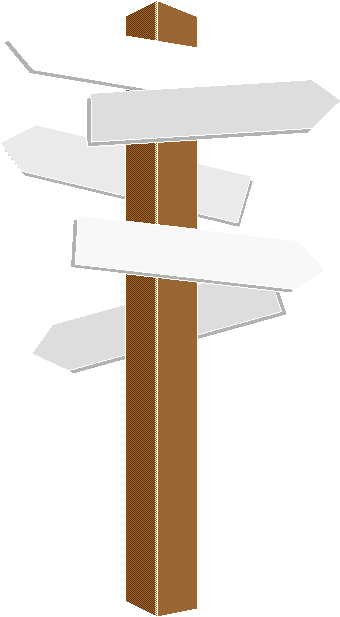 What do you hope to gain from participating in day camp this year? ______________________________________________________________________________________From the following list, please check the activities that you would like to do at day camp…Other ideas or suggestions:  	SSSRA Day Camp Transportation Assessment*This form is used for transportation to and from camp and for transportation for pool days and field trips.  If only completing form for pool and field trip transportation you only need to complete the areas indicated with **Camper Name: _____________________________ Age: ______ Weight: _________*Home Address: ___________________________________ City: ________________*Zip Code: __________________*Parent/Guardian Name(s): ______________________________________________* Call Phone #1 ______________________ * Cell Phone #2 ____________________Address of pick-up location before camp and drop-off location when using SSSRA door-to-door transportation. (Must be in an SSSRA Member District).Address: ___________________________ City: ________________ Zip: __________Contact Name: ______________________ Contact Phone: _____________________Relationship to Camper: _____________________________For unusual circumstances, if you are not home at the time of drop-off, what alternative location can SSSRA transport your camper? Alternative drop-off location must be within 2 miles of the original location and can only be used in an emergency. Address: ___________________________ City: ________________ Zip: __________Contact Name: ______________________ Contact Phone: _____________________Relationship to Camper: _____________________________If the camper is 14 years old or older, do you give permission to allow the camper to let themselves into the home without an adult present? Yes: _____    No: ______ *Please list additional emergency contacts with phone numbers if not listed above.Contact Name: ___________________________ Relationship to Camper: __________“State law does not require the use of car seats in SSSRA buses, as they weigh more than 9,000 pounds.  However, as best practice, the association uses car seats whenever possible, for children under 8.” *Does the camper use a harness while being transported? Yes: _______   No: _______*Does the camper use a wheelchair while being transported: Yes: ______ No: _______*If yes, can they transfer to a seat? Yes: _____ No: ______*Camper behavior while being transported: It is very important that any behavior your child exhibits is identified below to assist staff with potential safety concerns. Please circle any that apply and add any additional behaviors to assist with transportation safety. Print name of person completing form: ______________________________________Signature of person completing form: _______________________________________Relationship to camper: _________________ Date form completed: _______________Day Camp Assessment FormTeachers – Please complete the day camp assessment form and return it to SSSRA. All information assists the day camp staff to provide a successful camp experience for the campers.Camper InformationCamper’s Name: _ 	Age:  	Address:  _______________________________________City, Zip:  	_EducationSchool:  	Grade just completed: ______________________  Teacher’s Name: ________________________What are some of the camper’s educational strengths? (Check all that apply)Which of the above areas would you like to see reiterated through day camp activities?Physical ConsiderationsDoes the camper have any physical limitations that would prohibit his/her participation in any type of day camp activities? (Example – tires easily on walks, limited range of motion)What type of physical activity does the camper like to do? (Check all that apply)Social PatternsDuring leisure/play activities, which of the following does the camper prefer? (check all that apply) 	by himself/herself	 	with one other person	 	with a groupWhat are some of the camper’s social and emotional needs that could be helped through recreational activities at camp? (Check all that apply)What are some of the leisure activities that the camper enjoys during his/her spare time?CommunicationDoes the camper require a communication device? Yes_____ No______If so, what sort of device?Please note: South Suburban Special Recreation Association is not responsible forany lost, stolen, or damage to communication devices.  While we understand that the devices are important for individuals to communicate, SSSRA will not sign any agreements or lending arrangements with school district or therapy services. All communication devices are the responsibility of the family.Does the camper respond to picture schedules or a pecs system? Yes_____ No_______If the camper has difficulty with expressive speech, what techniques can you offer our staff to help prevent the camper from getting frustrated?Behavior ManagementWhat types of behavioral management techniques do you use with the camper during the school year?What type of visual warning system does the camper respond to?Have you experienced any behavior challenges that the day camp staff should be aware of? (Please provide specific examples)What does the camper find positively reinforcing to him/her?Additional Comments:Would you be willing to answer questions that our staff may have about the camper during the summer? If so, please complete the information below.Name:_______________________________________________________________________Phone Number: ________________________________________________________________Best Time to Call: ______________________________________________________________Thank you for taking the time to complete this form. Please return all forms to:SSSRA19910 80th Ave. Tinley Park, IL 60487Office: 815-806-0384 x 13Fax: 815-806-0390Email: Janice@sssra.orgF:Projects/Day Camp/Assessment FormsWalkRunJumpShoot BasketballsTumble/GymnasticsSwimPlay CatchSwing on swingsDanceObstacle CoursesKick Soccer BallsPrefers to Play AloneOther:Other:Other:Can swim a length of the pool with no assistanceCan swim with minimal assistance from an adultNeeds a personal flotation device (life jacket or puddle jumper)Has no fear of waterIs afraid of waterWill not put his/her face in the waterWill refrain from running/jumping into the water when instructedWill run into water with disregard for safetyGroup InteractionEmotional ExpressionCompetitionCooperationSharingResponse to AuthorityFigureOtherOtherOtherReadingPlaying SportsWatching TelevisionListening to MusicPlaying Video GamesDrawingArts & CraftsDanceOtherWhat are your camper’sStrengths?Weaknesses?Creative WritingSportsMusicArts & CraftsBehavior ChartRed/Green LightName on ListOtherOtherOtherMake FriendsLearn New GamesLearn SportsCooperative PlayBecome IndependentOtherDancingSportsArts & CraftsMusicFolkArcheryCeramicsSingingSocialBadmintonCookingInstrumentsModernBaseballDrawingMovementBasketballJewelryDramaExplorationFootballMosaicsCreative  Hip HopTumblingNature CraftsPlaysNaturePlayground gamesPaintingSkitsAnimalsKickballSculptureBirdsSoccerSketchingField TripsWildlifeSoftballTie DyingMuseumsFlowersSwimmingWoodworkHistorical SitesHikingTrack & FieldAquarium/ZooInsectsVolleyball  BowlingRocks  Water ParkTrees  Baseball GameWeatherGets out of seatbeltHitsScreamsMoves around vehicleKicksArguesProperty destructionBitesScratches Self-injuriousSpitsOpens doorsThrows objectsPinchesRemoves clothingPlease list any other potential safety concernsWritingReadingMathMusicArtPhysical StrengthDanceSpeechMemory/RecallRunTeam sportsWalkPlay CatchSwimIndividual Events (Obstaclecourse)DanceJumpSwing on the swingsGroup InteractionEmotional ExpressionCompetitionCooperationSharingResponse to AuthorityFigureOtherOtherOtherReadPlay SportsWatch TelevisionListen to MusicPlay Video GamesDrawArts & CraftsDanceOtherBehavior ChartRed/Green LightName on ListOtherOtherOther